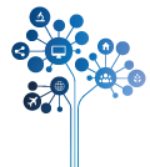 What is the OECD Future of Work Fellowship scheme?The OECD Future of Work Fellowship Scheme aims to promote new and innovative doctoral research in the fields of economics, statistics, sociology and other related social sciences which will provide better evidence to help policy makers across OECD countries respond to the following issues:How globalisation and technological change are affecting labour markets – including the quantity and quality of jobs that are available, as well as how and by whom they are carried out. How the demand for skills and skills use are evolving and what can be expected as the digital revolution progresses.The impact these trends are having on inequality, productivity and growth. What are the challenges for government policy in the areas of: skills, social protection, active labour market programmes, labour market regulation, and social dialogue?What are innovative policy tools that can help governments address these challenges and turn them into opportunities and better lives for all?The Fellowship scheme funds ongoing as well as new research in the above areas – as long as the outputs are delivered within the timeframe set by the Fellowship (12 months starting from the acceptance of the Fellowship offer). Strong preference will be given to quantitative research and internationally comparative work – although all proposals are welcome and will be judged on their: originality, scientific rigour, feasibility, potential impact and policy relevance. Who is eligible?Any PhD student and postdoctoral researcher currently enrolled at university may apply, regardless of the year they are in. There are no restrictions with regards to nationality, or the location of the institution to which you are affiliated. All research should be written in one of the OECD’s official languages (either English or French). Fellows maintain their affiliation whilst they are completing their Fellowship and are not expected to spend any time at the OECD in Paris (except for when they come to present their work – see below).What are the benefits?Besides financial support (see below), the Fellowship will offer PhD students and postdocs an opportunity to give their research high visibility and to maximise its impact. Fellows will be encouraged to publish their research as an OECD working paper, and they will also be invited to present their work at an internal OECD seminar in Paris (or at another suitable event, whether in Paris or elsewhere, to be decided by the OECD Secretariat). In addition, Fellows will be given the option to work together with an OECD mentor – an experienced analyst – who will accompany the research, providing feedback and advice throughout the project. The role of mentors will be limited to the research project itself, and how to get the output of it published as an OECD working paper.  Following the programme, Fellows will be invited to join an alumni network which will offer opportunities for maintaining relationships with both new and existing fellows, as well as possibilities for collaboration on future research projects. It is important to note that the programme is not a means of recruitment to the OECD.FundingEach Fellow will be awarded a bursary of EUR 5,000 to support their research for a maximum period of 12 months (non-renewable). Of this amount, EUR 1,500 will be paid up front at the start of the fellowship and the remainder upon successful completion of the research project (i.e. submission of a publishable research paper – see next section). In addition, the OECD will finance the cost of one economy return ticket to Paris (as well as any accommodation costs) for the Fellows to come and present their work at the OECD (or to an alternative location should the OECD Secretariat decide so). What will be expected in returnFellows will be expected to write up their research in the form of a working paper of around 20-40 pages long that, at the discretion of the OECD, could be published as an OECD Working Paper.Fellows will be expected to deliver a first draft for review approximately 3 months before the end of their Fellowship, and a final draft at the end of the 12 months.Any subsequent academic publication by the fellow based on the research presented for the Fellowship scheme should acknowledge the support from the OECD.How do I apply?Please complete the Candidates Response Form below and send it to FoWFellowship@oecd.org by 30 September 2017. Please make sure that you have sought approval from your supervisor prior to submitting your application. All applicants will be informed of the outcome of their application by e-mail by mid-October at the latest. Any questions?If you have any questions, please do not hesitate to contact us at: FoWFellowship@oecd.org.APPLICANT INFORMATIONAPPLICANT INFORMATIONAPPLICANT INFORMATIONAPPLICANT INFORMATIONAPPLICANT INFORMATIONAPPLICANT INFORMATIONAPPLICANT INFORMATIONNameNameCurrent position(PhD/postdoc, and year if applicable)Current position(PhD/postdoc, and year if applicable)Affiliated universityAffiliated universityDepartment/facultyDepartment/facultyAddressAddressCityCityCityPostal CodePostal CodeCountry (of institution)Country (of institution)Country (of institution)Preferred phone numberPreferred phone numberOther phone numberOther phone numberOther phone numberE-mail addressE-mail addressQualifications (from highest to lowest – please do not include non-tertiary qualifications)Qualifications (from highest to lowest – please do not include non-tertiary qualifications)Qualifications (from highest to lowest – please do not include non-tertiary qualifications)Qualifications (from highest to lowest – please do not include non-tertiary qualifications)Qualifications (from highest to lowest – please do not include non-tertiary qualifications)Qualifications (from highest to lowest – please do not include non-tertiary qualifications)Qualifications (from highest to lowest – please do not include non-tertiary qualifications)Qualification 1Qualification 1Education LevelEducation LevelMajor / programMajor / programMajor OtherMajor OtherGraduation DateGraduation DateInstitutionInstitutionLocation (Institution)Location (Institution)Qualification 2Qualification 2Education LevelEducation LevelMajor / programMajor / programMajor OtherMajor OtherGraduation DateGraduation DateInstitutionInstitutionLocation (Institution)Location (Institution)Qualification 3Qualification 3Education LevelEducation LevelMajor / programMajor / programMajor OtherMajor OtherGraduation DateGraduation DateInstitutionInstitutionLocation (Institution)Location (Institution)Work experienceWork experienceWork experienceWork experienceWork experienceWork experienceWork experienceWork experience 1Work experience 1Start DateStart DateEnd DateEnd DateCurrent Job?Current Job?TitleTitleEmployerEmployerLocation (Employer)Location (Employer)Work experience 2Work experience 2Start DateStart DateEnd DateEnd DateCurrent Job?Current Job?TitleTitleEmployerEmployerLocation (Employer)Location (Employer)Work experience 3Work experience 3Start DateStart DateEnd DateEnd DateCurrent Job?Current Job?TitleTitleEmployerEmployerLocation (Employer)Location (Employer)Academic Referee 1Academic Referee 1Academic Referee 2Academic Referee 2PublicationsPublicationsResearch ProposalResearch ProposalResearch ProposalResearch ProposalResearch ProposalResearch ProposalResearch ProposalPlease limit this to 600 words and make sure you set out:The research question you are hoping to address and its policy relevance.How you research relates to your other work (if applicable) and how it will contribute to the wider literature.How you propose going about your research (methodology and data).An outline of the paper that will be produced.Please limit this to 600 words and make sure you set out:The research question you are hoping to address and its policy relevance.How you research relates to your other work (if applicable) and how it will contribute to the wider literature.How you propose going about your research (methodology and data).An outline of the paper that will be produced.SUPERVISOR APPROVALSUPERVISOR APPROVALSUPERVISOR APPROVALSUPERVISOR APPROVALSUPERVISOR APPROVALSUPERVISOR APPROVALSUPERVISOR APPROVALHave you obtained approval from your supervisor to apply for the fellowship scheme?Have you obtained approval from your supervisor to apply for the fellowship scheme?YES/NOYES/NOYES/NOYES/NOYES/NO MINIMUM GENERAL CONDITIONS FOR OECD CONTRACTS MINIMUM GENERAL CONDITIONS FOR OECD CONTRACTS MINIMUM GENERAL CONDITIONS FOR OECD CONTRACTS MINIMUM GENERAL CONDITIONS FOR OECD CONTRACTS MINIMUM GENERAL CONDITIONS FOR OECD CONTRACTS MINIMUM GENERAL CONDITIONS FOR OECD CONTRACTS MINIMUM GENERAL CONDITIONS FOR OECD CONTRACTSPlease acknowledge the Minimum General Conditions for OECD contractsPlease acknowledge the Minimum General Conditions for OECD contractsPlease acknowledge the Minimum General Conditions for OECD contractsPlease acknowledge the Minimum General Conditions for OECD contractsPlease acknowledge the Minimum General Conditions for OECD contractsPlease acknowledge the Minimum General Conditions for OECD contractsPlease acknowledge the Minimum General Conditions for OECD contracts[Double click on the document][Double click on the document][Double click on the document][Double click on the document][Double click on the document][Double click on the document][Double click on the document]Name:Date: